元智大學　112學年度 現役軍人營區碩士在職專班招生考試報名費傳真信用卡繳費單日期：      年      月      日考生基本資料考生基本資料考生基本資料考生基本資料考生基本資料考生基本資料考生基本資料考生基本資料考生基本資料考生基本資料考生基本資料考生基本資料考生基本資料考生基本資料姓名報名序號報名序號報名序號報名序號報名序號身分證字號考試類別112學年度 現役軍人營區碩士在職專班112學年度 現役軍人營區碩士在職專班112學年度 現役軍人營區碩士在職專班112學年度 現役軍人營區碩士在職專班112學年度 現役軍人營區碩士在職專班112學年度 現役軍人營區碩士在職專班112學年度 現役軍人營區碩士在職專班112學年度 現役軍人營區碩士在職專班112學年度 現役軍人營區碩士在職專班112學年度 現役軍人營區碩士在職專班112學年度 現役軍人營區碩士在職專班112學年度 現役軍人營區碩士在職專班112學年度 現役軍人營區碩士在職專班報考系所專班別專班別聯絡電話（日）（日）（日）（日）（日）（日）（夜）（夜）（夜）（夜）（夜）（夜）（夜）聯絡電話（行動）（行動）（行動）（行動）（行動）（行動）（行動）（行動）（行動）（行動）（行動）（行動）（行動）聯絡地址E-Mail信用卡資料信用卡資料信用卡資料信用卡資料信用卡資料信用卡資料信用卡資料信用卡資料信用卡資料信用卡資料信用卡資料信用卡資料信用卡資料信用卡資料信用卡別□VISA  □MASTER  □聯合信用卡  □JCB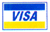 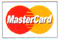 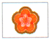 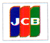 □VISA  □MASTER  □聯合信用卡  □JCB□VISA  □MASTER  □聯合信用卡  □JCB□VISA  □MASTER  □聯合信用卡  □JCB□VISA  □MASTER  □聯合信用卡  □JCB□VISA  □MASTER  □聯合信用卡  □JCB□VISA  □MASTER  □聯合信用卡  □JCB□VISA  □MASTER  □聯合信用卡  □JCB□VISA  □MASTER  □聯合信用卡  □JCB□VISA  □MASTER  □聯合信用卡  □JCB□VISA  □MASTER  □聯合信用卡  □JCB□VISA  □MASTER  □聯合信用卡  □JCB□VISA  □MASTER  □聯合信用卡  □JCB卡號          -          -          -          識別碼：             ( 背面簽名處末三碼 )          -          -          -          識別碼：             ( 背面簽名處末三碼 )          -          -          -          識別碼：             ( 背面簽名處末三碼 )          -          -          -          識別碼：             ( 背面簽名處末三碼 )          -          -          -          識別碼：             ( 背面簽名處末三碼 )          -          -          -          識別碼：             ( 背面簽名處末三碼 )          -          -          -          識別碼：             ( 背面簽名處末三碼 )          -          -          -          識別碼：             ( 背面簽名處末三碼 )          -          -          -          識別碼：             ( 背面簽名處末三碼 )          -          -          -          識別碼：             ( 背面簽名處末三碼 )          -          -          -          識別碼：             ( 背面簽名處末三碼 )          -          -          -          識別碼：             ( 背面簽名處末三碼 )          -          -          -          識別碼：             ( 背面簽名處末三碼 )信用卡有效期限西元　　年　　月西元　　年　　月西元　　年　　月西元　　年　　月發卡銀行發卡銀行發卡銀行授權碼（請勿填寫）（請勿填寫）（請勿填寫）（請勿填寫）（請勿填寫）（請勿填寫）（請勿填寫）（請勿填寫）（請勿填寫）（請勿填寫）（請勿填寫）（請勿填寫）（請勿填寫）報名費金額新台幣1,200元1,200元1,200元1,200元1,200元1,200元1,200元1,200元1,200元1,200元1,200元1,200元持卡人簽名(簽名須與信用卡背面簽名一致)(簽名須與信用卡背面簽名一致)(簽名須與信用卡背面簽名一致)(簽名須與信用卡背面簽名一致)(簽名須與信用卡背面簽名一致)(簽名須與信用卡背面簽名一致)(簽名須與信用卡背面簽名一致)(簽名須與信用卡背面簽名一致)(簽名須與信用卡背面簽名一致)(簽名須與信用卡背面簽名一致)(簽名須與信用卡背面簽名一致)(簽名須與信用卡背面簽名一致)(簽名須與信用卡背面簽名一致)建議您使用線上信用卡繳費(完成網路報名後，進入https://exam.yzu.edu.tw/NewNetapply選擇考試類別→點選「查詢報名結果與成績」→輸入「身分證字號及密碼」→點選欲查詢的「報名序號」→點選「線上信用卡繳費」。)若無法使用線上信用卡繳費，請將本繳費單填妥、持卡人簽名後，請於簡章上註明之繳費截止日前傳真至（03）463-0997　元智大學招生委員會收。建議您使用線上信用卡繳費(完成網路報名後，進入https://exam.yzu.edu.tw/NewNetapply選擇考試類別→點選「查詢報名結果與成績」→輸入「身分證字號及密碼」→點選欲查詢的「報名序號」→點選「線上信用卡繳費」。)若無法使用線上信用卡繳費，請將本繳費單填妥、持卡人簽名後，請於簡章上註明之繳費截止日前傳真至（03）463-0997　元智大學招生委員會收。建議您使用線上信用卡繳費(完成網路報名後，進入https://exam.yzu.edu.tw/NewNetapply選擇考試類別→點選「查詢報名結果與成績」→輸入「身分證字號及密碼」→點選欲查詢的「報名序號」→點選「線上信用卡繳費」。)若無法使用線上信用卡繳費，請將本繳費單填妥、持卡人簽名後，請於簡章上註明之繳費截止日前傳真至（03）463-0997　元智大學招生委員會收。建議您使用線上信用卡繳費(完成網路報名後，進入https://exam.yzu.edu.tw/NewNetapply選擇考試類別→點選「查詢報名結果與成績」→輸入「身分證字號及密碼」→點選欲查詢的「報名序號」→點選「線上信用卡繳費」。)若無法使用線上信用卡繳費，請將本繳費單填妥、持卡人簽名後，請於簡章上註明之繳費截止日前傳真至（03）463-0997　元智大學招生委員會收。建議您使用線上信用卡繳費(完成網路報名後，進入https://exam.yzu.edu.tw/NewNetapply選擇考試類別→點選「查詢報名結果與成績」→輸入「身分證字號及密碼」→點選欲查詢的「報名序號」→點選「線上信用卡繳費」。)若無法使用線上信用卡繳費，請將本繳費單填妥、持卡人簽名後，請於簡章上註明之繳費截止日前傳真至（03）463-0997　元智大學招生委員會收。建議您使用線上信用卡繳費(完成網路報名後，進入https://exam.yzu.edu.tw/NewNetapply選擇考試類別→點選「查詢報名結果與成績」→輸入「身分證字號及密碼」→點選欲查詢的「報名序號」→點選「線上信用卡繳費」。)若無法使用線上信用卡繳費，請將本繳費單填妥、持卡人簽名後，請於簡章上註明之繳費截止日前傳真至（03）463-0997　元智大學招生委員會收。建議您使用線上信用卡繳費(完成網路報名後，進入https://exam.yzu.edu.tw/NewNetapply選擇考試類別→點選「查詢報名結果與成績」→輸入「身分證字號及密碼」→點選欲查詢的「報名序號」→點選「線上信用卡繳費」。)若無法使用線上信用卡繳費，請將本繳費單填妥、持卡人簽名後，請於簡章上註明之繳費截止日前傳真至（03）463-0997　元智大學招生委員會收。建議您使用線上信用卡繳費(完成網路報名後，進入https://exam.yzu.edu.tw/NewNetapply選擇考試類別→點選「查詢報名結果與成績」→輸入「身分證字號及密碼」→點選欲查詢的「報名序號」→點選「線上信用卡繳費」。)若無法使用線上信用卡繳費，請將本繳費單填妥、持卡人簽名後，請於簡章上註明之繳費截止日前傳真至（03）463-0997　元智大學招生委員會收。建議您使用線上信用卡繳費(完成網路報名後，進入https://exam.yzu.edu.tw/NewNetapply選擇考試類別→點選「查詢報名結果與成績」→輸入「身分證字號及密碼」→點選欲查詢的「報名序號」→點選「線上信用卡繳費」。)若無法使用線上信用卡繳費，請將本繳費單填妥、持卡人簽名後，請於簡章上註明之繳費截止日前傳真至（03）463-0997　元智大學招生委員會收。建議您使用線上信用卡繳費(完成網路報名後，進入https://exam.yzu.edu.tw/NewNetapply選擇考試類別→點選「查詢報名結果與成績」→輸入「身分證字號及密碼」→點選欲查詢的「報名序號」→點選「線上信用卡繳費」。)若無法使用線上信用卡繳費，請將本繳費單填妥、持卡人簽名後，請於簡章上註明之繳費截止日前傳真至（03）463-0997　元智大學招生委員會收。建議您使用線上信用卡繳費(完成網路報名後，進入https://exam.yzu.edu.tw/NewNetapply選擇考試類別→點選「查詢報名結果與成績」→輸入「身分證字號及密碼」→點選欲查詢的「報名序號」→點選「線上信用卡繳費」。)若無法使用線上信用卡繳費，請將本繳費單填妥、持卡人簽名後，請於簡章上註明之繳費截止日前傳真至（03）463-0997　元智大學招生委員會收。建議您使用線上信用卡繳費(完成網路報名後，進入https://exam.yzu.edu.tw/NewNetapply選擇考試類別→點選「查詢報名結果與成績」→輸入「身分證字號及密碼」→點選欲查詢的「報名序號」→點選「線上信用卡繳費」。)若無法使用線上信用卡繳費，請將本繳費單填妥、持卡人簽名後，請於簡章上註明之繳費截止日前傳真至（03）463-0997　元智大學招生委員會收。建議您使用線上信用卡繳費(完成網路報名後，進入https://exam.yzu.edu.tw/NewNetapply選擇考試類別→點選「查詢報名結果與成績」→輸入「身分證字號及密碼」→點選欲查詢的「報名序號」→點選「線上信用卡繳費」。)若無法使用線上信用卡繳費，請將本繳費單填妥、持卡人簽名後，請於簡章上註明之繳費截止日前傳真至（03）463-0997　元智大學招生委員會收。建議您使用線上信用卡繳費(完成網路報名後，進入https://exam.yzu.edu.tw/NewNetapply選擇考試類別→點選「查詢報名結果與成績」→輸入「身分證字號及密碼」→點選欲查詢的「報名序號」→點選「線上信用卡繳費」。)若無法使用線上信用卡繳費，請將本繳費單填妥、持卡人簽名後，請於簡章上註明之繳費截止日前傳真至（03）463-0997　元智大學招生委員會收。